									28.06.2024   259-01-03-141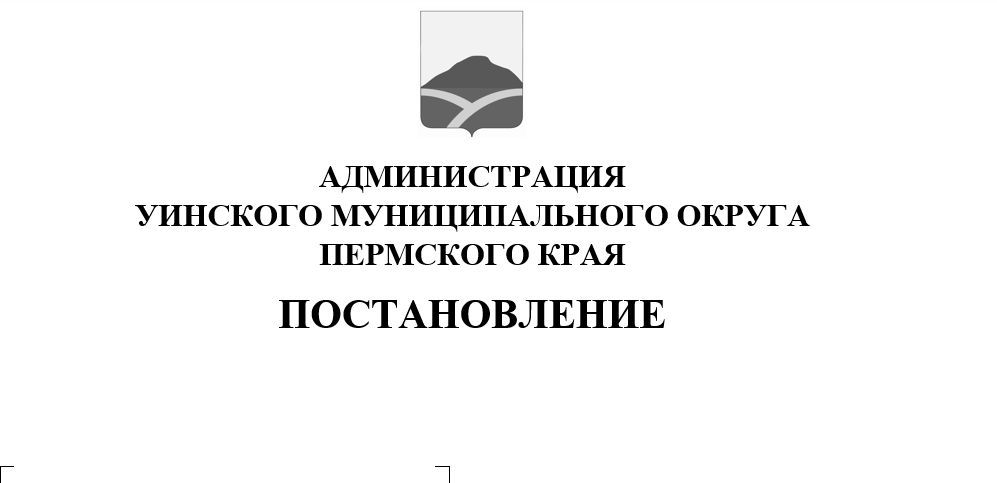 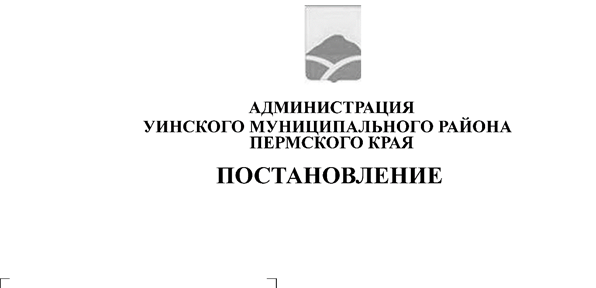  В соответствии с распоряжением Губернатора Пермского края от 17.05.2023	№	130-р «О введении для органов управления и сил территориальной подсистемы РСЧС Пермского края режима функционирования «ПОВЫШЕННАЯ ГОТОВНОСТЬ», администрация Уинского муниципального округа Пермского краяПОСТАНОВЛЯЕТ:           1. Утвердить План	мероприятий по предупреждению распространения и уничтожению борщевика Сосновского на территории Уинского муниципального округа  Пермского края, согласно приложению.2. Считать утратившим силу постановление администрации Уинского муниципального округа Пермского края от 13.04.2020 № 259-01-03-111 «Об утверждении плана мероприятий по предотвращению распространения и уничтожению борщевика Сосновского  на территории Пермского края на 2020 – 2022 годы».3. Настоящее постановление вступает в силу с момента подписания и подлежит размещению на официальном сайте администрации Уинского муниципального округа (http://uinsk.ru)..            4.  Контроль над исполнением постановления возложить на заместителя главы администрации Уинского муниципального округа Ю.А. Матынову.Глава муниципального округа –глава администрации Уинскогомуниципального округа                                                             А.Н. ЗелёнкинПриложение к постановлению администрации Уинского муниципального округа Пермского края28.06.2024 259-01-03-141П Л А Н
мероприятий по предупреждению распространения и уничтожению борщевика Сосновского
на территории Уинского муниципального округа  Пермского края№ п/пНаименование мероприятияСроки выполнения мероприятияОсобенности проведения мероприятияОтветственные за проведение мероприятия23451.Мониторинг территорий, засоренных борщевиком СосновскогоЕжегодно, с апреля по октябрьСбор, составление и анализ своднойинформации	о	распространенииборщевика Сосновского и занесение в информационную	систему	«Единоехранилище данных Пермского края» данные	об	участках,	засоренныхборщевиком СосновскогоТерриториальные отделыМКУ «Управление по благоустройству»Управлению по экономике и сельскому хозяйству администрации Уинского муниципального округа2.Информационно - разъяснительная работаЕжегодно, с марта по сентябрьРазмещение информации в сетиинтернет	на	официальном	сайтеУинского муниципального округа.Размещение информации в газете «Родник».Размещение	информации	всоциальных сетях.Размещение информации в местах массового пребывания населения.Размещение	информации	наинформационных	стендахтерриториальных	отделов	и	внаселенных пунктах.Территориальные отделыМКУ «Управление по благоустройству»Управлению по экономике и сельскому хозяйству администрации Уинского муниципального округа3.Применение механического/химического метода борьбы с борщевиком СосновскогоЕжегодно, с апреля по сентябрьВ рамках исполнения муниципальных контрактов.Управлению по экономике и сельскому хозяйству администрации Уинского муниципального округа4.Проведение контрольно - надзорных и профилактических мероприятийПостоянноОсуществление	муниципальногоземельного контроля по осуществлению контроля за соблюдением требований о проведении	мероприятий	попредотвращению	распространения	иуничтожению борщевика Сосновского с последующим направлениеминформации в органы, уполномоченные составлять	протоколы	обадминистративных правонарушениях.Управление	имущественных и земельных отношений администрации Уинского муниципального округа4.Проведение контрольно - надзорных и профилактических мероприятийПостоянноОсуществление	муниципальногоконтроля	в	сфере	благоустройстватерритории. Направление предписаний об устранении выявленных нарушений правообладателям земельных участков, засоренных борщевиком Сосновского, о необходимости проведения мероприятий по	уничтожению	борщевикаСосновского, в случае непринятия мер правообладателями - привлечение лиц, допустивших	неисполнениепредписаний,	к	административнойответственности.Привлечение виновных лиц к административной ответственности по статье 6.9.1 Закона Пермского края от 06.04.2015 № 460-ПК «Об административных правонарушениях в Пермском крае».МКУ «Управление по благоустройству»5Предоставление в	 Управление по экономике и сельскому хозяйству администрации Уинского муниципального округа информации об исполнении Плана действий	попредупреждению распространения и уничтожению	борщевикаСосновского,	утвержденногораспоряжением	губернатораПермского края от 17.05.2023 № 130р (далее - План действий)Ежемесячно до 23 числаАнализ, составление и предоставление сводной информации об исполнении мероприятий Плана действийУправление	имущественных и земельных отношений администрации Уинского муниципального округаМКУ «Управление по благоустройству»6.Предоставление в ГКУ ПК «Центр развития агробизнеса» информации о	мероприятиях	муниципальногоконтроля и исполнения мероприятий Плана действийПо вторникам еженедельно о муниципальном контролеСбор,	анализ,	составление	ипредоставление сводной информации о мероприятиях	муниципальногоземельного контроля и муниципального контроля в сфере благоустройстваУправление по экономике и сельскому хозяйству администрации Уинского муниципального округа6.Предоставление в ГКУ ПК «Центр развития агробизнеса» информации о	мероприятиях	муниципальногоконтроля и исполнения мероприятий Плана действийЕжемесячно до 25 числа о исполнении Плана действийСбор, анализ, составление и предоставление сводной информации об исполнении мероприятий Плана действийУправление по экономике и сельскому хозяйству администрации Уинского муниципального округа